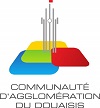 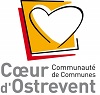 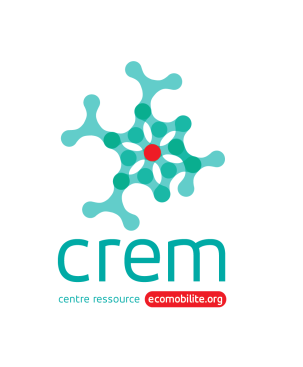 TABLEAU DE BORD DU TERRITOIREDOUAISISEn violet, infos 2018Eléments de diagnostic mobilité – indicateurs (part modale, …)La mobilité est un sujet difficile sur ce territoire (cf. projet de tram qui a avorté), le PDU est très critiqué. Par contre, le SCOT est sujet à beaucoup d’intérêt chez les élusConstats issus du PADD 2018• Prédominance de l'usage de la voiture• Dispersion de l'habitat, des activités et du commerce, peu favorable à la mobilité durable• 10 communes dans l’Est du territoire et l’Arleusis non desservis par le transport urbain• Manque de desserte des zones d'activités par le transport urbain• Déficit d'intermodalitéNombreuses voies de halage pour promouvoir vélo, base de loisirs de RieulayPriorité sur le besoin en mobilité des habitants (précarité des ménages)Zones attractivités hors périmètres qui concentrent beaucoup de déplacements : Noyelles-Godaut (commerces : Ikea, …), Lauwin-Planque-Renaut (emploi), ce qui entraine une augmentation de la saturation de l’échangeur A1-A21PROJETS ET ENJEUX DE CIRCULATION TRANPORTS EN COMMUN DANS LES ORIENTATIONS DU SCOT DE 2007 •Renforcement des pôles gares •Doublement de liaison ferroviaire Douai-Cambrai •Réalisation de 4 lignes de TCSP •Cohérence avec les AOT voisins •Liaison Aniche-Somain, réflexion sur l’élargissement du PTU Douai-Lille : plus forte fréquentation du réseau TER, offre très concurentielle aux heures de pointe mais seulement de pôle à pôlePar contre faible, entre Douai et LensExtrait de l’atelier mobilité du 12 janvier 2017 :Somain/Aniches mal desservi par les bus réguliers SMTD -> recours à la voiture, isolement (rattachement SMTD au CCCO est en étude)Amazon a mis en place un intranet pour organiser le covoiturage et des navettes à partir de Gayant Expo quand pics d’activités (ex : à Noël)Le Département travaille actuellement avec la CAD pour améliorer la desserte de la zone deLauwin-Planque avec un nouvel échangeur sur la RD 621Le doublement de la RD500 a déjà été étudié mais n’a pas été planifié à ce jour.o Le projet de contournement de Marchiennes a été abandonné à cause de problématiquesenvironnementales. Des aménagements dans le centre-ville sont prévus en 2017.une étude sur l’Entrée Nord de Douai est en cours (CAD) Il existe un enjeuimportant en matière de mobilité suite aux différents projets sur ce secteur : transformation deGayant Expo en centre des congrès, projet de l’espace Vauban, projet de la zone d’activités de laClochette, extension de la ZAC Bas Terroir. M.LAMIAUXCCCO : étude encours sur l’accessibilité de la zone d’activité de la Renaissance via l’échangeur sur l’A214 P+R sont à l’étude dont Hôpital de Dechy, Carrefour - Flers, Bas TerroirUne étude sur le tracé de la ligne B du BHNS est en cours pour relier l’hôpital deDechy/Le Raquet à AubyTerritoire du SCOT : CAD + Communauté de Communes Cœur d’OstreventSignature d’un contrat d’objectif territorial avec l’ADEME : obligation d’élaborer une stratégie d’écomobilité du territoire et mise en place d’actions.Les infrastructures routières sont développées et l’offre en Transport en Commun existe sur la CAD et la CCCO. L’usage de la voiture représente 67% de la part modale contre 66% à l’échelle régionale.  Le deuxième mode de déplacement le plus utilisé est la marche avec 23% des déplacements (contre 31% à Lille). L’enquête ménage de 2012 fait ressortir :-	la CAD comme centralité pour l’accueil des flux de déplacement alors que Somain apparait comme centralité secondaire.-	50% des déplacements hors territoires concernent le travail.Les perspectives pourraient s’articuler  autour de :-	du développement de l’éco-mobilité (mode doux, covoiturage,…) et des contraintes de déplacement de la voiture individuelle,-	du renforcement des pôles d’échanges multimodaux et intermodaux des gares, -	du développement de réseau de TC en site propre-	de la promotion des plans de déplacement d’entreprises, des établissements scolaires et des administrations (parmi les plus gros employeurs du secteur).Le projet de tramway n’a pas bien fonctionné. Aujourd’hui les aménagements sont utilisés comme couloirs de bus.La zone d’activités où se trouve Amazon est mal desservie an transports en commun (hors SMTD), Arc-en-Ciel est surtout vue comme du transport scolaire. Nombreuses cartes et statistiques dans le diaporama utilisé dans l’atelier mobilité du 12/01/2017BILAN 2014 centre ressourceMaison du vélo, ouverture retardée suite à des problèmes avec l’entreprisemise en place d’un GT mobilité regroupant une 20aine de personnes et qui s’est réuni 3 fois en janvier, mars et juin : apporter éléments de réponse aux partenaires sur la mobilité en lien avec les actions portées par les acteurs du territoire + reprendre des actions inscrites au Plan Climat dont l’écomobilité, le développement de modes doux et limiter l’usage de la voiture individuelle.1er GT pour l’installer et faire connaissance 2e GT diagnostic et état des lieux pour les actions inscrites au plan climat, mise en place denouvelles actions concertées ? Reprendre les grands enjeux du territoire pour les motifs achats et travail3e GT discussion sur les motifs achat et travail, actions liées aux entreprises et salaries pour améliorer la mobilité et éviter de prendre la voiture.Révision du PDU : partenaires n’ont pas compris l’aspect doublon des deux  sur les deux communication sur les approches complémentaires en termes d’action => abandon du GT, en suspensconcentration sur le PDU dans le cadre de la réunion programmée : se reposer la question sur la mobilité notamment vers les entreprises : développer la communication + idée de proposer un PDZcontractualisation sur le territoire à l’échelle du SCOTcontexte : problème lié au territoire avec une AOT qui ne couvre pas l’ensemble du périmètre du plan climatd’autant que la société EVEOL souffre d’une image très négativeContact avec CCI locale qui a répondu qu’elle n’avait pas de pouvoir d’action sur la question de la mobilité et au niveau régional la seule réponse apportée concernait la démarche Mobiparc, mais animation nécessaire 24 janvier 2014Rencontre en binôme avec Déclic Mobilité (du réseau d’entreprises Alliances) de l’animatrice du plan climat du Douaisis pour imaginer des pistes de réflexion afin d’inciter les acteurs du territoire à mettre en place des actions de mobilité alternative.Voir les analyses de l’INSEE La voiture, un mode de transport privilégié pour les travailleurs du bassin minier - N°8 – avril 2016Des enjeux en termes d’accès aux services en transports en commun dans 6 zones du bassin minier – n°9 – avril 2016 (Aménagements par le CG ? CEREMA ? des aires de covoiturage ? des PDE, PDA , PDES ? Voies vertes ? Politiques publiques territoriales en cours Contrat de territoireContient un diagnostic mobilité sur l’accessibilité et les freins à la mobilité.SCOTPortage : Syndicat Mixte SCOT Grand DouaisisTerritoire : Communauté d’Agglo du Douaisis - Coeur d’Ostrevent Contient un diagnostic mobilité sur l’accessibilité et les freins à la mobilité.En cours de révision (septembre). Accompagnement par un bureau d’étudeDoit être approuvé pour fin 2019.Le diagnostic est terminé puis phase de PADD à partir du second trimestre 2017 puis DOoPlusieurs ateliers thématiques dont un sur la mobilité qui associent chambres consulaires, état, Ademe, VNF, PNR Scarpe-Escaut, intercommunalités, Droit d’vélo, élus du SCOT, …Présentation en séminaire d’élus le 28 avril 2017 – réunion publique le 3 juilletDiaporama et synthèse disponible sur réseau.Le PADD a été présenté en réunion publique en juin 2018. Orientations stratégiques liées à la mobilité : Mieux associer urbanisme et mobilité : - construire à proximité des lignes de transport en commun- réintroduire les activités sans nuisance dans la ville• Maintenir la qualité de l'offre ferroviaire (dessertes TGV)• Améliorer l'offre TER et le transport urbain (bus à haut niveau de service)• Déployer le transport urbain à l'Est du territoire et dans l’Arleusis• Faciliter l'intermodalité • Inciter à la mobilité durable : modes actifs (marche, vélo), covoiturage, plans de déplacement-entreprises...• Améliorer la mobilité durable à grande échelle• Maintenir et rétablir la desserte TGVPLAN CLIMATEn cours d’élaboration (à conclure fin 2018). Il intègrera Douaisis et Cœur d’Ostrevent (intégration des obligations des intercommunalitésPDUEn phase d’enquête publique (consultable en ligne sur le site du SMTD). Obligation de refaire un diagnostic mobilité (1 recrutement de bureau d’études est en cours)Entendu à l’AG de droit d’vélo douaisis 2017 : 1 gros budget vélo ainsi qu’un schéma directeur cyclable était prévus dans le PDU et finalement il n’y a rien eu Acteurs mobilité sur le territoire SMTD : ½ ETP missioné sur les PDE / PDZ (concentré sur 2 zones)Droit d’vélo DouaisisClub Triade Douaisis (environ 20 entreprises qui travaillent sur l’économie circulaire et la 3ème révolution industrielle)Maison du Terril à Rieulay (dispose d’une flotte d’environ 15 vélos)Maison du vélo : un atelier de réparation et permanences (avec marquage) de Droit d’vélo Référent SCOTCapucine Leclercq, chargée de mission PACET – cleclercq@grand-douaisis.org – 03 27 98 52 00Actions menées en faveur de l’écomobilité sur le territoire ? Marche / Vélo Douai Ouverture d’une maison du vélo et de la mobilité face à la gareLancement d’un schéma directeur modes actifs par le SMTD sur le territoire du Douaisis-> Enquête sur les déplacements par le Bureau d’études Codra  (13 au 30 mars) : enquête en ligne http://www.codra-conseil.com/mobilite-douaisisLe questionnaire se décline en trois parties : votre profil et vos déplacements, le vélo et vous et la marche et vous. Transports en commun2012 : projet d’une ligne Arc-en-Ciel Douai-Orchies-Tournai
La nécessité d'effectuer des études complémentaires notamment sur le plan juridique en lien avec les partenaires belges amène à retarder la mise en œuvre du projet.Extension du BHNSVoitureProjets68 bornes de recharges électriquesDéveloppement de l’achat de véhicules électriquesVoiture en autopartage à la gare de Douai (cf. SMIRT)Organisation du territoireAménagements en cours ou en projet sur la voierie Acteurs et initiatives locales autour de la mobilité Plan d’action stratégique sur 5 ans en test par la CCI Grand Lille sur le secteur de Somain-Ancihe qui réunit la ZA de la renaissance au pôle logistique « cœur d’Europe ». Objectif : réduire le recours ax transports routiers, mutualiser les bonnes pratiques, …Projet d’un séminaire sur les PDE à la rentrée organisé par le SCOT DouaisisProjet de RER Grand LilleEnquête sur les déplacements par le Bureau d’études CodraLe SMTD a missionné le BE CODRA pour établir un schéma directeur modes actifs (vélo et marche). 
Une enquête est en ligne du 13 au 30 mars 2018,. réponse sur  ce lien.Le SMTD a lancé récemment une étude portant sur les modes doux (vélo et marche à pied) sur le territoire du Douaisis. Dans ce cadre une enquête est menée pour mieux connaitre les pratiques de déplacements des habitants afin de mettre en place des solutions répondant à leurs besoins.Le questionnaire, accessible sur le lien 
http://www.codra-conseil.com/mobilite-douaisis, 
se décline en trois parties : votre profil et vos déplacements, le vélo et vous et la marche et vous.Les réponses restent confidentielles et anonymes et seront traitées par notre prestataire CODRA qui nous accompagne dans cette démarche.Quels sont les lieux de travail, services ou loisirs qui génèrent beaucoup de déplacements ?MOBILITE ET EMPLOI Problème sur le site d’Amazon à Leuwin planqueManque de stationnement par rapport aux automobilistes. Embouteillages à chaque changement de service, ceux qui arrivent doivent attendre que ceux qui partent laissent la place. Mise en place d’une navette gratuite proche de la gare de Douai vers Amazon. Pas de PDE concerté sur ce site.Aides à la mobilité (financières ou matérielles) spécifiques au public en insertion ? ECOMOBILTE SCOLAIREDémarches pour promouvoir l’écomobilité auprès des jeunes : ? Actions d’établissements scolaires (ou centres de loisirs) de votre territoire mènent des actions sur la mobilité / la sécurité routière  vers les élèves ? Plus largement, y a-t-il des démarches liées à l’éducation au développement durable ? LIENS AVEC LE CREM ET AVEC ACTEURS-RELAISRencontre avec Capucine Leclercq et Alice Dupont ( ?), responsable de la planification le 4 janvier 2017Projet d’organiser une rencontre locale de la mobilité en septembre 2017 sur le modèle de l’AvesnoisSouhait de faire avancer la vision des élus sur la mobilité, aller plus loin que le PDUA caler entre les phases de diagnostic et de PADDIntérêt pour promotion modes doux (cohérence réseau cyclable), mobilité scolaire, emploi, stationnement (ex  de parking relais qui fonctionnement), lien covoiturage, lien entre commerce et vélo / piétonisation, mutualisation de parkings avec les commerces, location de vélos longues duréeAssocier le SMTD (Capucine et Alice demandent de nous envoyer tout document utile)Ouvrir plus largement qu’aux élus / techniciensAssocier déclic mobilitésParticipation du Crem à l’atelier mobilité du 12 janvier 2017 : proposition de davantage articuler BHNS et vélo (du stationnement à proximité des arrêts) + deux axes sont à creuser pour améliorer les aménagements existants et garantir une plus grande sécurité et cohérence des itinéraires vélos : la signalétique, et la continuité des réseaux cyclables (même une rupture de 50 mètres est un frein important à l’utilisation d’un aménagement).Nombre de déplacements/jour3,7 déplacements / jour (source diagnostic PDU) contre 3,9 pour les agglos moyennesMotifs de déplacements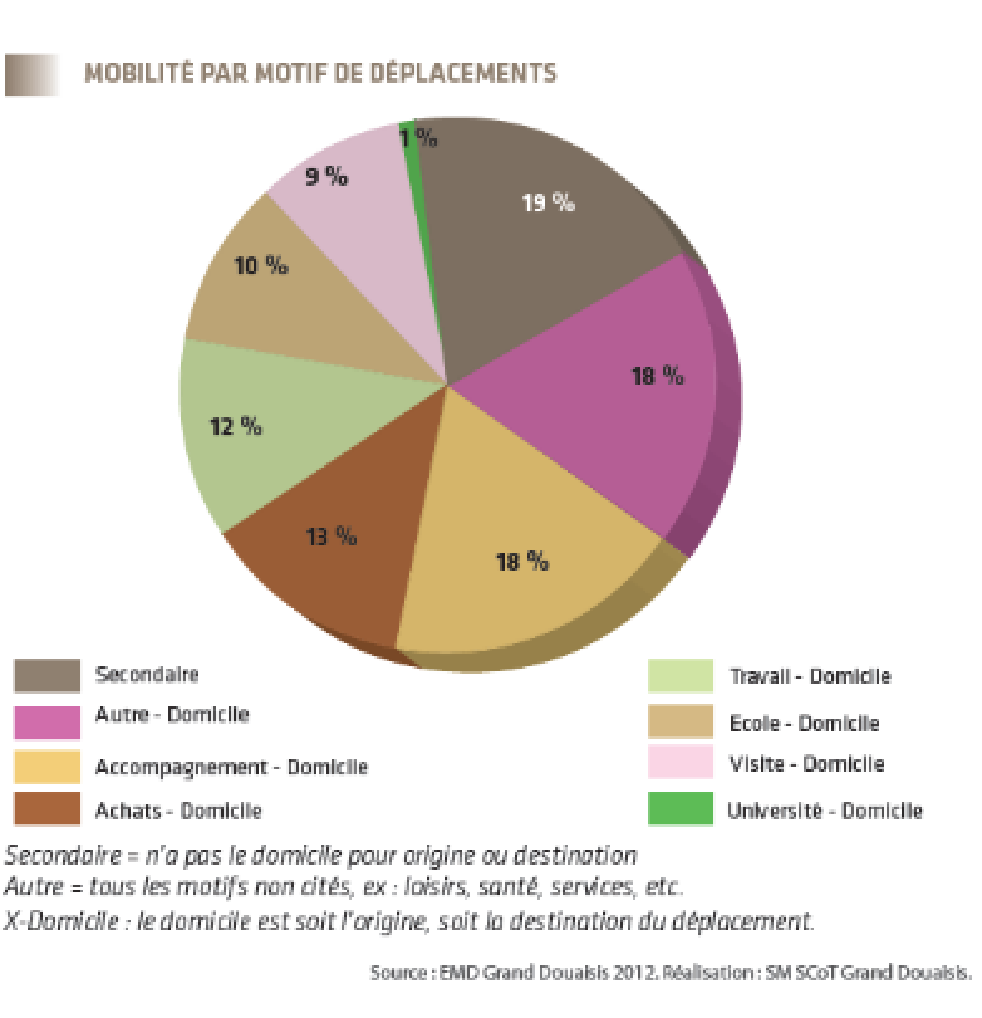 Volume de déplacements selon l’heure et le motifVariation des densités de population/km²Taux d’occupation des voituresPart modale déplacements en nombre et en kilomètres64% voiture (en augmentation), baisse de la marche, 24% et des TC, 5% (-22% sur le Grand Douaisis), plus forte diminution du vélo qu’au niveau national, 3% (-38%)domicile-travail  -> 80% en voituredomicile-école -> 33% voiture, 40% marche, 20% transports en commundomicile – université -> 17% TCAménagements cyclables (dont stationnement)Aires de covoiturage (contenance et utilisation)Voitures libre-serviceVélos libre-serviceEmissions polluantes dues aux transportsPart de véhicules propres dans les ParcsNombre de PDE / PDESFréquentation des sites internet de covoiturageEvolution du trafic intra-urbain dans les agglos de plus de 50 000 habitantsEvolution de la qualité de l’airAutres ??